Моей дочери Марии КрылатовойГОСПОДИ, ПОМИЛУЙСлова А. Сухановой                                                                                 Музыка Е. Крылатова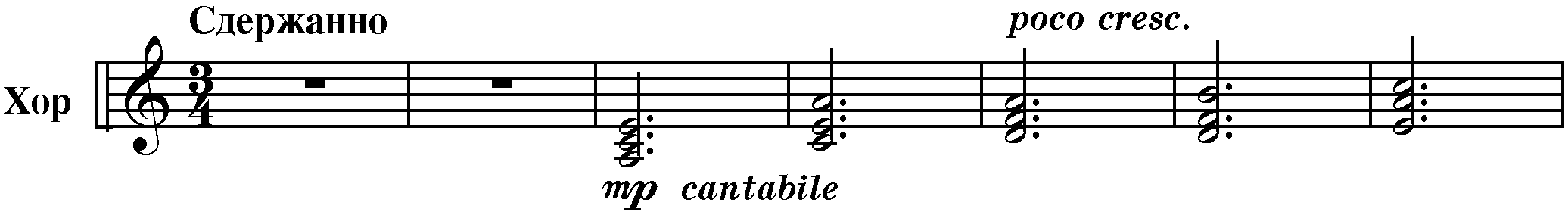 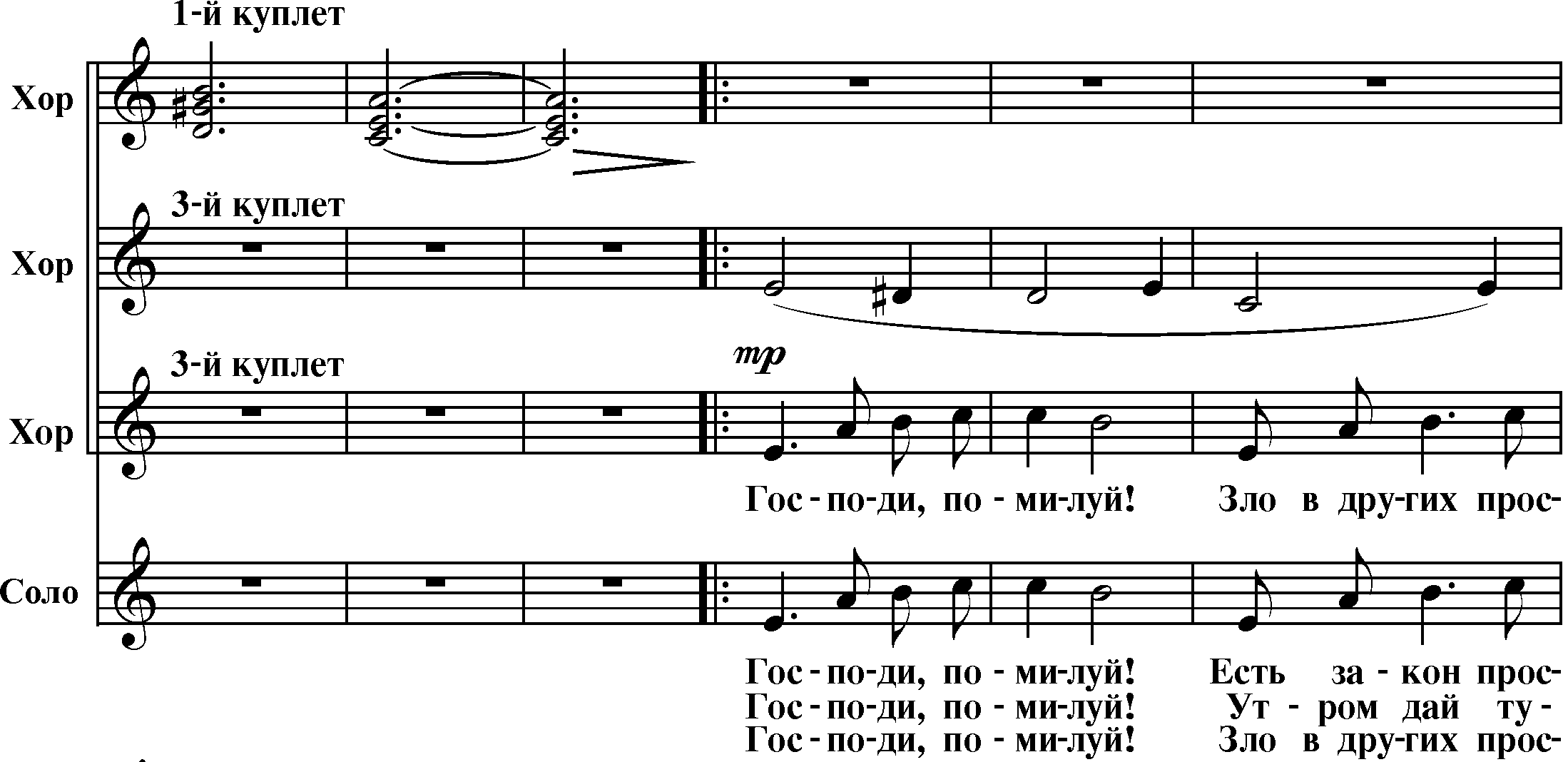 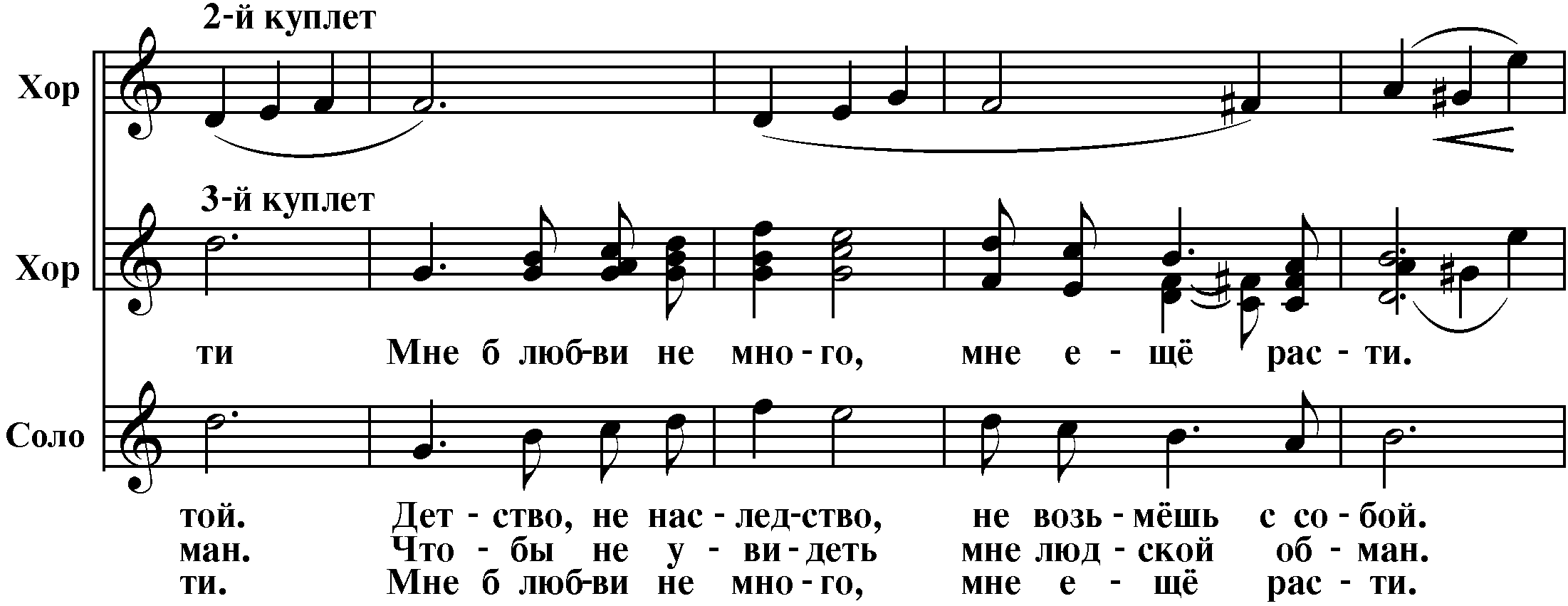 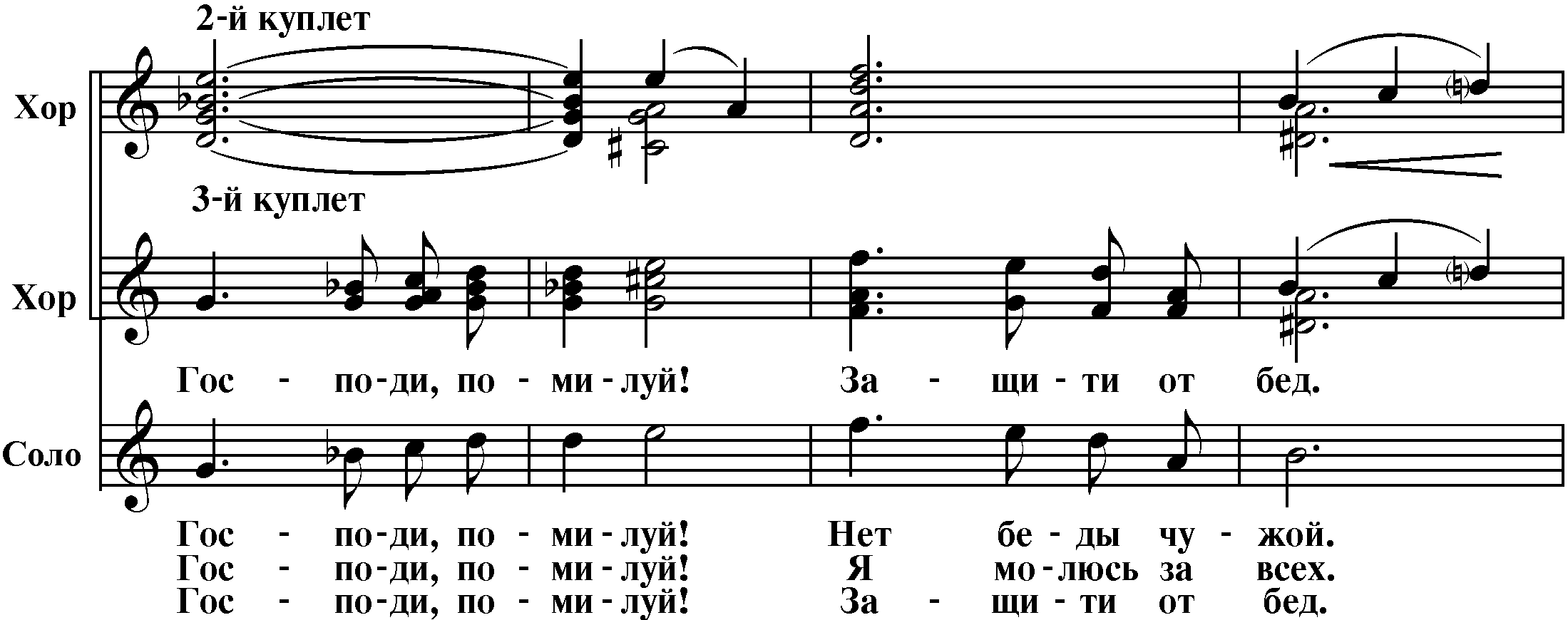 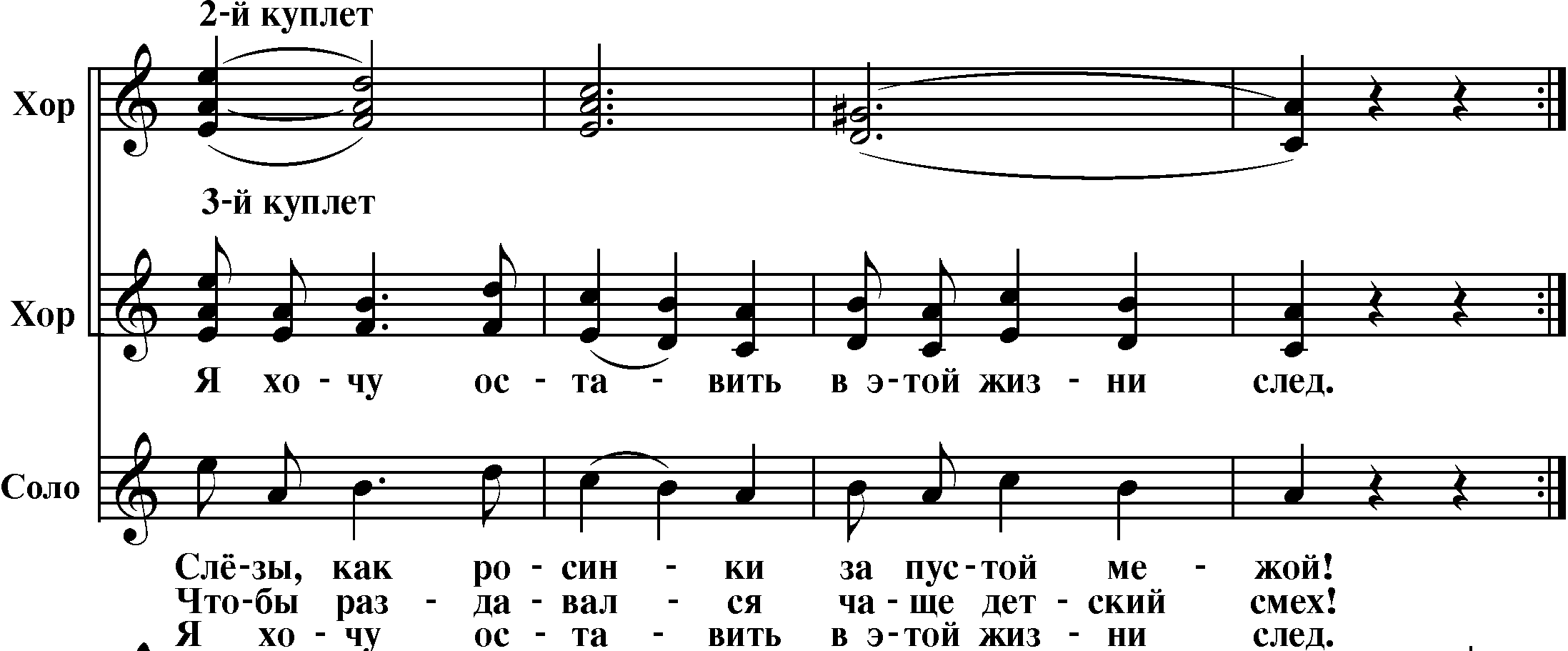 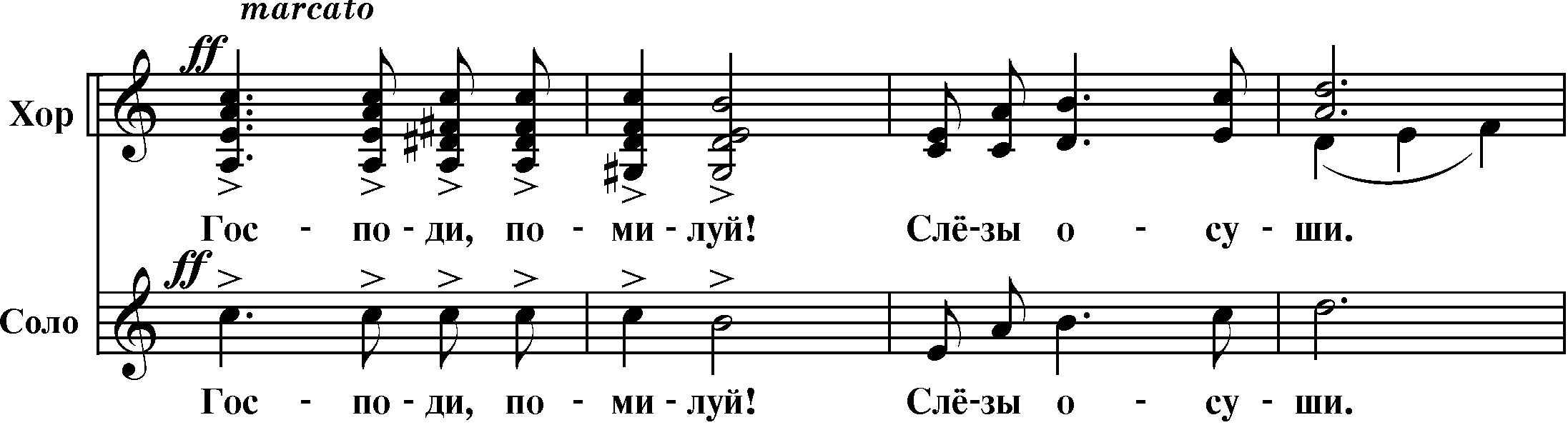 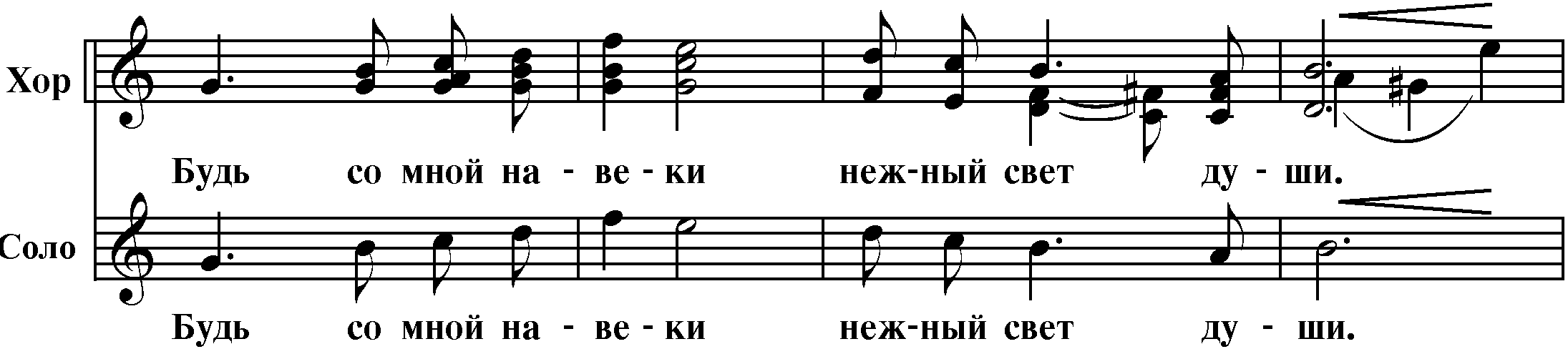 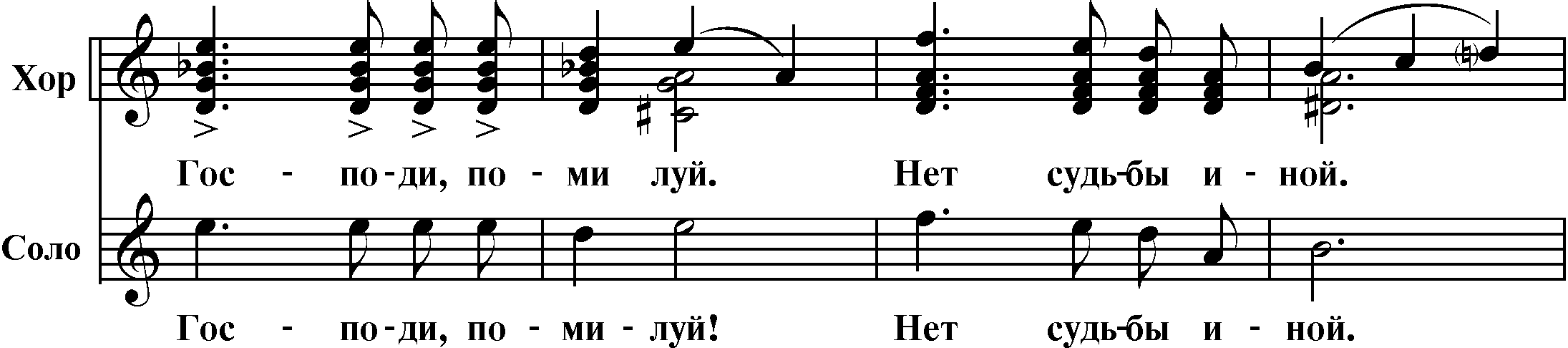 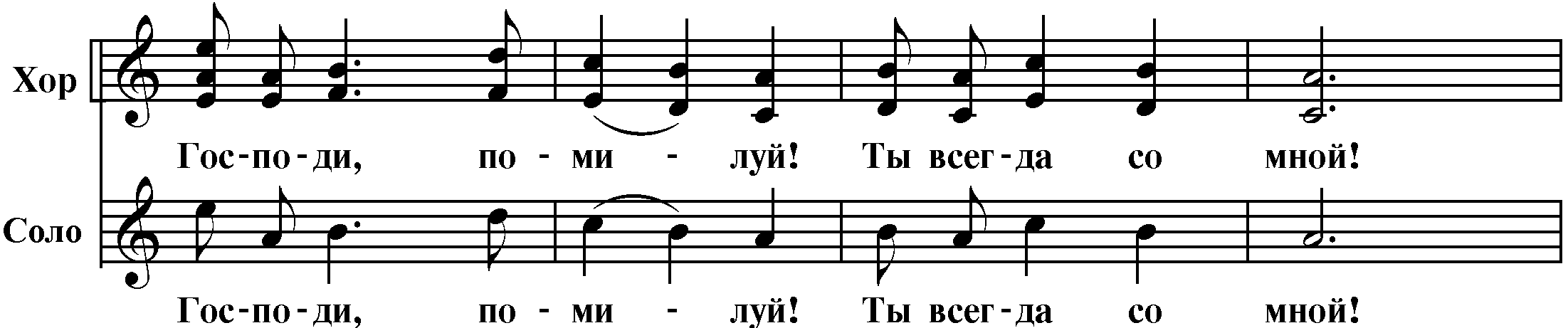 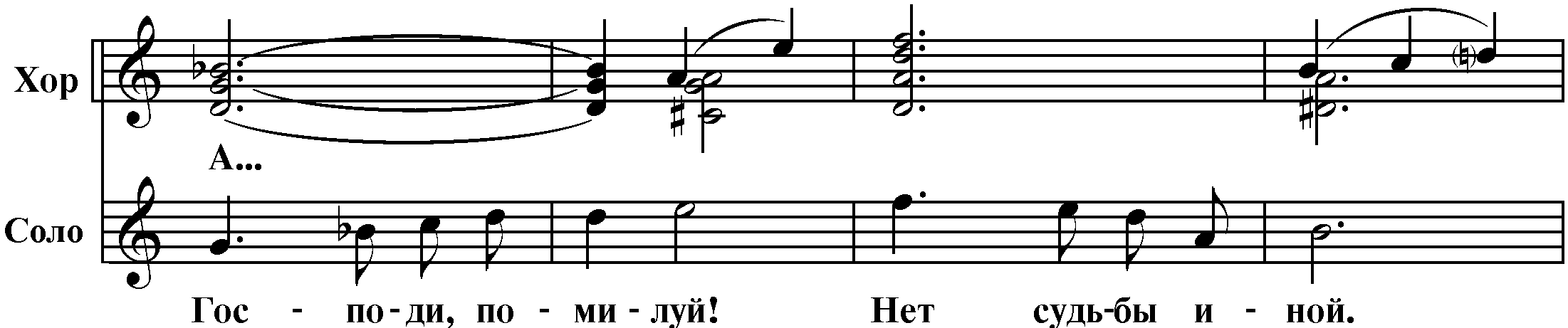 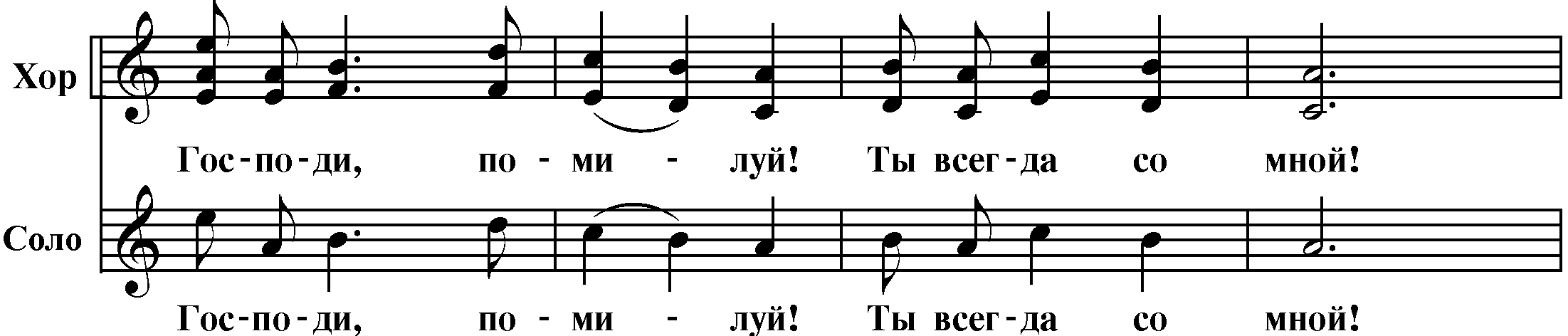 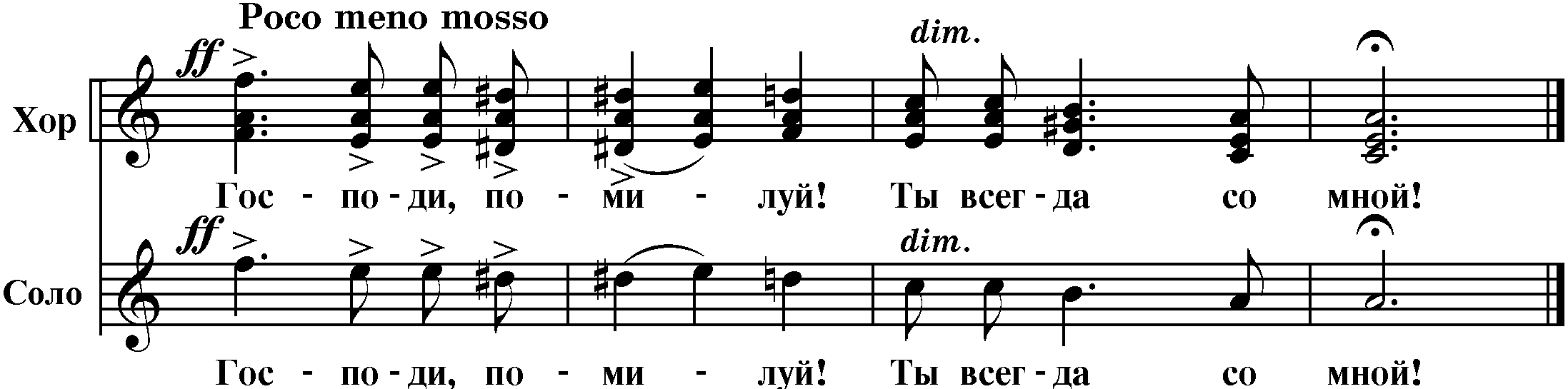 